ПОСТАНОВЛЕНИЕ СОВЕТА МИНИСТРОВ РЕСПУБЛИКИ БЕЛАРУСЬ28 сентября 2022 г. № 651Об изменении постановления Совета Министров Республики Беларусь от 31 марта 2018 г. № 239Совет Министров Республики Беларусь ПОСТАНОВЛЯЕТ:1. Внести в Положение о порядке отнесения трудоспособных граждан к не занятым в экономике, формирования и ведения базы данных трудоспособных граждан, не занятых в экономике, включая взаимодействие в этих целях государственных органов и организаций, утвержденное постановлением Совета Министров Республики Беларусь от 31 марта 2018 г. № 239, следующие изменения:в пункте 3:абзац четвертый дополнить словами «, при условии выплаты вознаграждений за выполненные работы, оказанные услуги или созданные объекты интеллектуальной собственности»;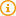 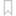 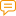 после абзаца девятнадцатого дополнить пункт абзацами следующего содержания:«являющиеся членами совета директоров (наблюдательного совета) хозяйственного общества при условии выплаты им вознаграждения;являющиеся матерью (мачехой) или отцом (отчимом), усыновителем (удочерителем), опекуном (попечителем) и воспитывающие ребенка-инвалида в возрасте до 18 лет**;»;абзац двадцатый и подстрочное примечание к нему изложить в следующей редакции:«из числа женщин, воспитывающих ребенка в возрасте до 7 лет, троих и более несовершеннолетних детей, являющихся матерью (мачехой), усыновителем (удочерителем), опекуном (попечителем)**;______________________________** Для целей абзацев двадцать первого и двадцать второго пункта 3 настоящего Положения учитываются дети, находящиеся у гражданина на иждивении и воспитании, в том числе усыновленные (удочеренные), пасынки и падчерицы, дети, над которыми установлена опека (попечительство), и не учитываются дети, в отношении которых родители (единственный родитель) лишены родительских прав, отобранные из семьи, воспитываемые в приемных семьях, детских домах семейного типа, находящиеся в детских интернатных учреждениях, учреждениях образования с круглосуточным режимом пребывания.»;в пункте 201:От редакции «Бизнес-Инфо»Абзац 10 п.1 вступает в силу с 1 октября 2022 г. (см. п.2 постановления)часть вторую после слова «сборам» дополнить словами «и Министерство внутренних дел»;От редакции «Бизнес-Инфо»Абзац 11 п.1 вступает в силу с 1 октября 2022 г. (см. п.2 постановления)после части четвертой дополнить пункт частью следующего содержания:От редакции «Бизнес-Инфо»Абзац 12 п.1 вступает в силу с 1 октября 2022 г. (см. п.2 постановления)«Министерство внутренних дел ежемесячно до 5-го числа представляет в Министерство труда и социальной защиты информацию о гражданах, идентификационные номера которых включены в список, указанный в части первой настоящего пункта, в порядке и составе, определенных в пункте 19 настоящего Положения.»;От редакции «Бизнес-Инфо»Абзац 13 п.1 вступает в силу с 1 октября 2022 г. (см. п.2 постановления)в части пятой слова «третьей и четвертой» заменить словами «третьей–пятой».От редакции «Бизнес-Инфо»Абзац 14 п.1 вступает в силу с 1 октября 2022 г. (см. п.2 постановления)2. Настоящее постановление вступает в силу в следующем порядке:абзацы десятый–четырнадцатый пункта 1 и настоящий пункт – после официального опубликования настоящего постановления;иные положения настоящего постановления – с 1 декабря 2022 г.Премьер-министр Республики БеларусьР.Головченко